                       Проект «Развитие мелкой моторики у детей                                  младшего дошкольного возраста»Воспитатель: Кичкирёва С.В.

Вид проекта: познавательный, творческий.
Продолжительность проекта: долгосрочный.
Участники проекта:
Дети второй младшей группы, воспитатели, родители воспитанников.

Актуальность:
Известно, что в последние годы уровень речевого развития детей заметно снизился. Одной из причин тому является то, что родители меньше говорят с детьми, из-за своей занятости. Дети и сами меньше говорят, потому что больше смотрят телевизор. Они реже делают что-то своими руками, потому что современные игрушки и вещи устроены максимально удобно, но не эффективно для развития моторики (одежда и обувь с липучками вместо шнурков и пуговиц, книжки и пособия с наклейками вместо картинок для вырезания и т.д.)
Сегодня все знают, что игры с пальчиками развивают мозг ребенка, стимулируют развитие речи, творческие способности, фантазию малыша, они способны улучшить произношение многих звуков. В общем, чем лучше работают пальцы и вся кисть, тем лучше ребенок говорит.
Ведь именно развитию кисти принадлежит важная роль в формировании головного мозга и становлении речи. И именно поэтому словесная речь ребенка начинается тогда, когда движения его пальчиков достигают достаточной точности. Ручки ребенка как бы подготавливают почву для последующего развития речи.
Развитие мелкой моторики важно еще и потому, что вся дальнейшая жизнь ребенка требует использования точных, координированных движений кистей и пальцев, которые необходимы, чтобы одеваться, рисовать и писать, а также выполнять множество разнообразных бытовых и учебных действий. Именно поэтому работу по развитию мелкой моторики необходимо начинать с раннего возраста. Кроме того, мелкая моторика взаимодействует с вниманием, воображением, мышлением, памятью и речью ребенка
Это определило тему моей дальнейшей работы «Развитие мелкой моторики у детей младшего дошкольного возраста».
Цель: целенаправленная работа по формированию тонких движений пальцев рук с целью развития активной речи у детей младшего дошкольного возраста.
Задачи:
1. использовать разнообразные приемы и методы по формированию тонких движений пальцев рук у детей младшего дошкольного возраста;
2.формирование практических умений и навыков продуктивной и речевой деятельности
3. укрепление физического и психического здоровья детей;
4. развитие познавательных психических процессов: произвольное внимание, зрительное и слуховое восприятие, память;
5. повышение уровня речевого развития детей;
6. воспитание нравственных качеств по отношению к окружающим (доброжелательность, чувство товарищества и т. д.);
7. воспитание и развитие художественного вкуса;
8. привлечь родителей к участию в реализации проекта.

I этап – подготовительный
1. Составление перспективного плана мероприятий проекта.
2. Подбор методической, художественной литературы, иллюстрационных материалов, дидактических, пальчиковых, подвижных игр и т. д.
3. Выявление уровня развития мелкой моторики у детей.
4. Консультация для родителей “Значение мелкой моторики в развитии речи детей дошкольного возраста”.
5. Пополнение предметно-развивающей среды группы младшего возраста.
II этап - практический
1. Реализация разработанной системы работы по развитию мелкой моторики у детей младшего дошкольного возраста.
2. Повышение педагогической компетентности родителей в вопросах развития мелкой моторики детей второй младшей группы:
- Мастер – класс для родителей «Развитие мелкой моторики детей
в домашних условиях»
- Оформление наглядно- информационного и консультативного материала для родителей
- Памятка для родителей: «Пальчиками играем – стихи повторяем! »
3.Мониторинг уровня развития мелкой моторики у детей второй младшей группы.
III этап – заключительный
1. Обобщение итогов работы с детьми и родителями.
2. Анализ эффективности системы работы по развитию мелкой моторики рук у детей младшего дошкольного возраста
3. Выставка детских работ с использованием нетрадиционных методов
рисования и аппликации.

Ожидаемые результаты:
- увеличится словарный запас детей, речь детей станет более эмоциональной и выразительной;
- возрастет речевая активность детей в различных видах деятельности;
- родители станут единомышленниками с педагогами по развитию мелкой моторики в работе с детьми;
- родители получат необходимые знания по данной теме;
- предложенные игры и упражнения помогут развить мелкую моторику рук детей;
- формирование навыков самообслуживания в соответствии с возрастными особенностями
- кисти рук приобретут подвижность, гибкость, исчезнет скованность движений.
Итог проекта:
Прослеживается положительная динамика в развитии мелкой моторики рук детей. Целенаправленная, систематическая работа по развитию мелкой моторики рук у детей дошкольного возраста способствует:
- увеличению словарного запаса детей, речь детей становится более эмоциональной и выразительной;
- кисти рук приобретают подвижность, гибкость, исчезает скованность движений;
- сохранению физического и психического здоровья ребенка. 
                                      Консультация для родителей «Развитие речи ребёнка через пальчиковые игры и упражнения»
Младший дошкольный возраст ребёнка уникален по своему значению для речевого развития: в этот период ребёнок обладает повышенной чувствительностью к языку, его звуковой и смысловой стороне.
Сегодня все без исключения знают, что игры с пальчиками развивают мозг ребенка, стимулируют развитие речи, творческие способности, фантазию малыша, они способны улучшить произношение многих звуков. В общем, чем лучше работают пальцы и вся кисть, тем лучше ребенок говорит.
Дело в том, что рука имеет самое большое «представительство» в коре головного мозга, поэтому именно развитию кисти принадлежит важная роль в формировании головного мозга и становлении речи. И именно поэтому словесная речь ребенка начинается тогда, когда движения его пальчиков достигают достаточной точности. Ручки ребенка как бы подготавливают почву для последующего развития речи.
Пальчиковые игры и упражнения — уникальное средство для развития мелкой моторики и речи в их единстве и взаимосвязи. Разучивание текстов с использованием «пальчиковой» гимнастики стимулирует развитие речи, пространственного мышления, внимания, воображения, воспитывает быстроту реакции и эмоциональную выразительность.
Очень важным фактором для развития речи является то, что в пальчиковых играх все подражательные действия сопровождаются стихами. Стихи привлекают внимание малышей и легко запоминаются.
Осуществляя тренировку тонких движений пальцев рук, я активно использовала, не только создаваемые конструкции из пальцев рук, в соответствии с предлагаемым стихотворным текстом, но и различные игры и занятия с предметами: природным материалом, бумагой, пластилином, бусами, шнуровками, счётными палочками, спичками, мозаикой, конструктором и т. д. А также использовала различные виды театров: теневого, пальчикового, настольного, перчаточных кукол. Такие занятия, также способствуют взаимодействию мелкой моторики пальцев рук с такими высшими психическими процессами, как память, внимание, мышление, пространственное восприятие, воображение, наблюдательность.
Планирование1 неделя

Пальчиковая игра «Пальчики здороваются»
Игры с конструктором
Пальчиковая игра «Козочка»
Игры с мозаикой
Пальчиковая игра «Мы варили суп»
"Разглаживание скомканных бумажных комочков из цветной бумаги".
Пальчиковая игра «Кораблик»
Работа с раскрасками - штриховка
Пальчиковая игра « Два веселых гуся»
Лепка из пластилина
Пальчиковая игра «Банька»
Спрячь платочек
2 неделя
Пальчиковая игра «Семья»
Ищем маленькие игрушки в миске с крышками
Пальчиковая игра «Ой мороз, мороз…»
Игры с прищепками
Пальчиковая игра «Апельсин»
Игра с клубочками
3 неделя
Пальчиковая игра «Я пеку, пеку, пеку…»
Катание по столу, между ладонями карандашей, шариков, и т.п
Пальчиковая игра «Пальчиковые загадки»
Собирание пазлов и разрезных картинок
Пальчиковая игра «Дом»
Разрывание бумаги (путем отщипывания от листа)
Пальчиковая игра «Маланья»
«Бусы для мамы» нанизывание
Пальчиковая игра «Лакомка»
Рисование нетрадиционным методом
4 неделя
Пальчиковая игра «Постираем белье»
Работа с пластилиномПальчиковая игра «На постой»
Пальчиковая гимнастика- шнуровка
Пальчиковая игра «Снег, снег»
Массаж ладоней и пальцев рукЗанятие на тему: «В гости к Лисичке».Цель: развитие мелкой моторики детей младшего дошкольного возраста.
Задачи: - познавательные: закреплять представление о диких животных ( медведь, лиса, заяц, еж, белка) - обучающие: учить соотносить слова стихотворения с движениями, имитировать игру на различных инструментах, подражать их звукам. Обучать умению вести диалог с педагогом: слушать и понимать заданный вопрос, понятно отвечать на него, говорить в нормальном темпе. Продолжать учить правильно держать карандаш, не напрягая мышц и не сжимая сильно пальцы; добиваться проведения линии карандашом не отрывая от бумаги, по середине дорожки.
-коррекционно-развивающие :развивать внимание, память детей, развивать мелкую моторику рук. Учить детей захватывать ладошками мелкие предметы и переносить их в другое место. - воспитательные :формировать доброжелательное отношение детей к лесным животным, желание помогать им. Воспитание чувства коллективизма.
- игровые: совершенствовать умение использовать игры с мелкими предметами.
Материал:
Демонстрационный: мягкие игрушки, ёлки. Раздаточный: подносы, орешки, миски, корзинки, макароны, мелкие игрушки, разрезные картинки, карандаши, листочки с дорогой, конфеты.
Ход занятия:
Воспитатель с детьми заходят в группу, здороваются.
Воспитатель: Дети, посмотрите, куда мы с вами попали?(стоят несколько елочек)
Дети: В лес!
Под ёлочкой сидит зайчик и плачет. Дети спрашивают, « Почему зайчик плачет?»
Зайчик: «У Лисички сегодня день рождения, я ей нёс подарки и потерял их. Что же мне теперь делать? Как я пойду без подарков?»
Воспитатель: «Дети давайте поможем зайчику найти подарки для лисички.»
На столе стоят миски с мелкими макаронами, в них спрятаны мелкие игрушки.
Дети находят игрушки и называют их:
- Я нашла куклу. И т. д.
Найденные игрушки отдают зайчику.
Воспитатель: Ребята! А вы хотите узнать, кто еще идет к Лисичке в гости на день рождения? Я вам загадаю загадку, а вы попробуйте отгадать.
Вместо шубки лишь иголки
Не страшны ему и волки,
Колкий шар не видно ножек
Звать его конечно ….(Ёжик)
Вот он Ёжик.
Ребята, а наш Ёжик очень любит играть. А вы хотите с ним поиграть?
Пальчиковая игра «Ёжик»

Воспитатель: Ребята, давайте посмотрим, кто еще идет к Лисичке в гости. У меня есть картинки, где нарисован наш герой. Ой, посмотрите мои картинки разлетелись, вы поможете мне их собрать?
Дети подгруппами по 3 человека собирают разрезные картинки.
-Кто получился у вас на картинках? Правильно, Мишка.
В гости идет Мишка, но он заблудился и не знает по какой дорожке идти. Давайте поможем Мише найти дорогу. Для этого необходимо провести карандашом не отрывая от бумаги по -середине дорожки, прямо к Лисичке ( на листе изображены три дорожки, необходимо выбрать дорожку от Мишки до Лисички).
Воспитатель: Ребята, каких зверюшек мы с вами уже встретили?
Дети: Зайца, Ёжика, Медведя.
Воспитатель:Где все они живут? Правильно в лесу, и называются?
Дети: - Дикие животные.
Воспитатель: А кого из диких животных мы еще с вами знаем? Я вам подскажу:
По деревьям ловко скачет
И в дупло орешки прячет?
Дети: Белочка.
Воспитатель: Белочка несет лисичке в подарок орешки. Тяжело ей нести орешков много, корзинки тяжелые. Давайте ей поможем.
Содержимое корзинок высыпается на 2 подноса. Дети делятся на 2 команды. По сигналу дети переносят орешки с подносов в корзинки.
Воспитатель: Собрались все зверята в гостях у лисички и стали веселится.
Предлагает детям поиграть на музыкальных инструментах (воображаемых) и поплясать вместе со зверятами.
Речь с движениями «Я на скрипочке играю...»
Я на скрипочке играю
«Тили-ли, тили-ли»
Скачут звери на полянке
«Тили-ли, тили-ли»
на гармошке я играю «Ры-ры-ры»
Скачут звери на полянке
«Ры-ры-ры »
Я на дудочке играю «Ду-ду-ду»
Скачут звери на полянке
«Ду-ду-ду »
А теперь на барабане
«Бум-бум-бум, трам-там-там»
Все зверушки разбежались
по кустам, по кустам.
Воспитатель: Ребята вам понравилось играть и веселиться вместе со зверятами в гостях у Лисички?..... Вы были сегодня такие умнички, помогли зверушкам придти к Лисичке на день рождения. Столько добрых дел сделали. А кто помнит, кому мы сегодня помогали?(ответы детей). Лисичка очень вам благодарна, за помощь. Ей очень понравилось с вами играть и веселиться, и она хочет вас угостить вкусными конфетами.Картотека игр на развитие мелкой моторики:«Катание по столу, между ладонями карандашей и шариков»
Цель: развивать мелкую моторику.
Детям дают граненые карандаши. Ребенок помещает карандаш между ладонями и вращает, перемещая его от основания ладоней к кончикам пальцев.
«Игры с пластилином»
Учить скатывать «шарики и колбаски» между ладонями, развивать умение отрезать стекой маленькие кусочки от большого. Формировать координацию движений, развивать умение регулировать силу нажатия на стеку, правильно ее держать, развивать воображение.
«Найди вторую половинку»- разрезные картинки
Учить выделять части предмета и соединять их в целое, развивать зрительную ориентировку, мелкую моторику.
«Шнуровки»- учить вкладывать шнурок в дырочку
Учить продевать шнурок в отверстие по подражанию, образцу, развивать целенаправленность действий и мелкую моторику.
«Пазлы»
Это картинка-головоломка, которую надо составить из отдельных кусочков. Пазлы бывают деревянные, картонные, поролоновые и пластмассовые. Начинать надо с простых пазлов, состоящих из двух-четырех деталей, на каждой из которых изображена узнаваемая часть (нога, голова, лапа, половинка кораблика, самолета, мячика и т.д.
«Игры с бусинками»
Оборудование: бусины, ниточки.
Нанизываем бусинки на ниточки, изготавливая украшение для игры. Нанизываем бусины в определенном порядке, чередуя по форме, цвету, или величине.
«Работа с мозаикой»
Оборудование: мозаика различных видов, образцы выкладываемых фигур.
Выложить несколько рядов из пластинок одного цвета. Выложить рисунок из мозаики, имея перед глазами образец. Составить свой рисунок, основываясь на прошлом опыте.
«Игры с конструктором»
Конструктор – это универсальная развивающая игра. Для малышей подойдут деревянные и пластиковые конструкторы, с небольшими деталями, которые удобно держать в руках и накладывать или соединять друг с другом.
«Игры-с-магнитами»
Игры с магнитами для детей второго года жизни в основном сводятся к прикреплению фигурок на магнитах к разным поверхностям: холодильнику, магнитной доске, металлическим предметам (кружке, батарее, кастрюле и т.д.) или друг к другу.
"Игры с прищепками"
Прикрепляем прищепки к различным предметам: к пластмассовому ведерку, к деревянной палочке, к книжке, к картонным силуэтам (ежика, солнышка,цветочка, елочки и т.п.), к веревке, к ткани и т.д.
«Игры с бумагой и салфетками»
Снежки из бумаги: Покажите малышу, как скомкать лист бумаги (или салфетку) чтобы получился снежок.
Снежинки из бумаги: Предложите ребенку порвать лист белой бумаги (или салфетку) на мелкие кусочки – это будут снежинки.
Секретики: Заверните в оберточную бумагу или фольгу игрушку и предложите малышу развернуть подарок.
«Пальчиковый бассейн»
Ребёнок опускает кисти рук в сосуд с однородным наполнителем (вода, песок, различные крупы, любые мелкие предметы) и в течение 5 – 10 минут перемешивает содержимое. Затем взрослый предлагает сосуд с наполнителем другой фактуры. После нескольких проб ребёнок с закрытыми глазами опускает рук в сосуд и старается отгадать его содержимое, не ощупывая пальцами его отдельные элементы.
«Рисунок на крупе»
Взрослый берёт яркий поднос и тонким равномерным слоем рассыпает по нему любую крупу. Проводит пальчиком ребёнка по крупе. Получится яркая контрастная линия. Затем предлагает малышу самому нарисовать несколько произвольных линий. Можно вместе нарисовать какие – нибудь предметы (забор, дождик, волны), буквы.
«Спрячь платочек»
Ребёнок комкает, начиная с уголка, носовой платок (или полиэтиленовый мешок) так, чтобы он целиком уместился в кулачке.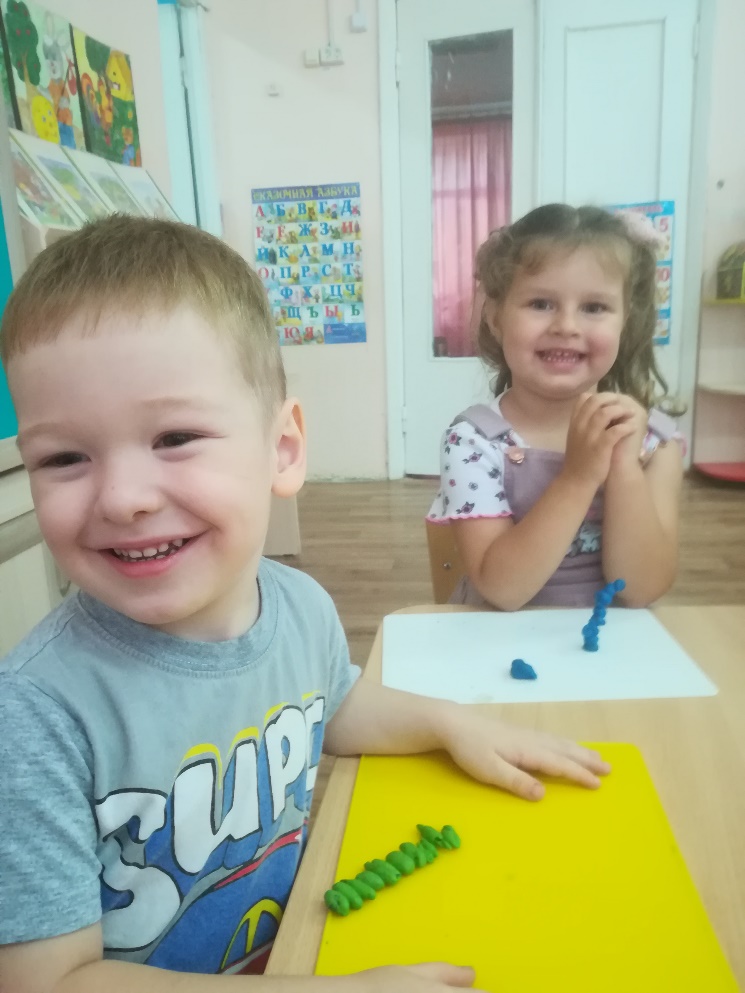 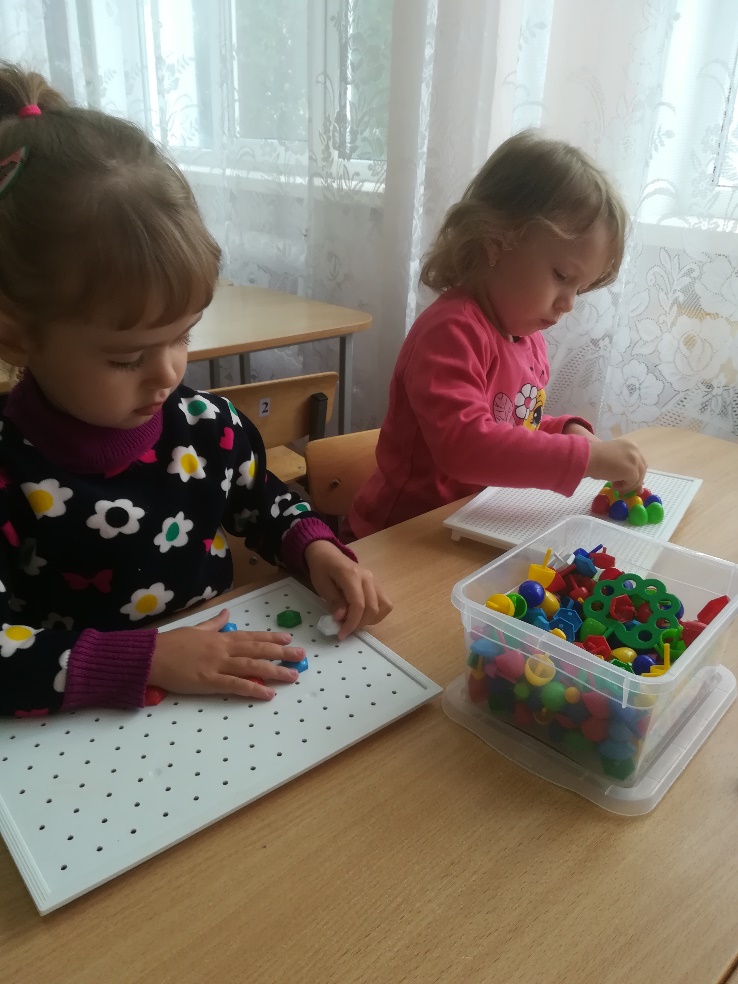 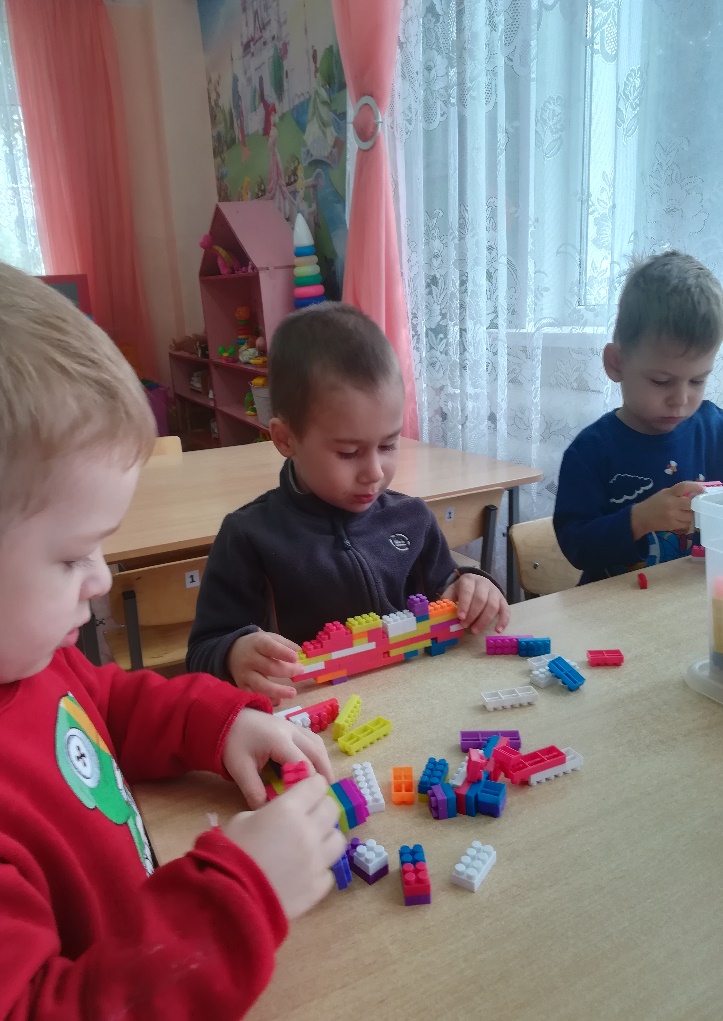 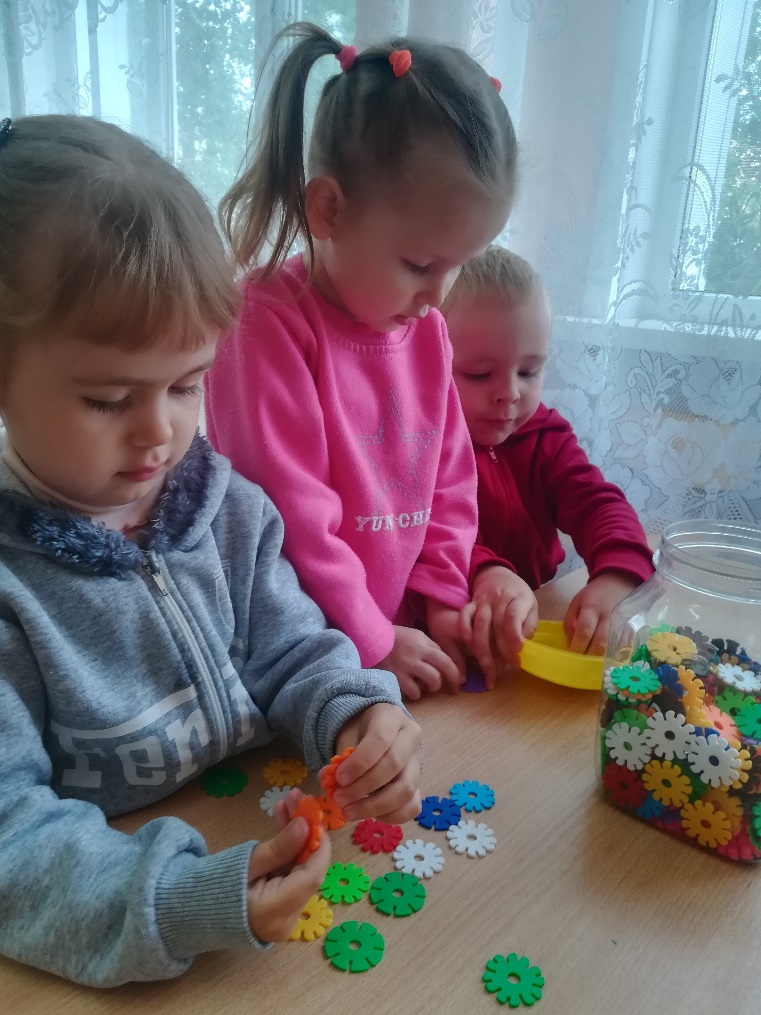 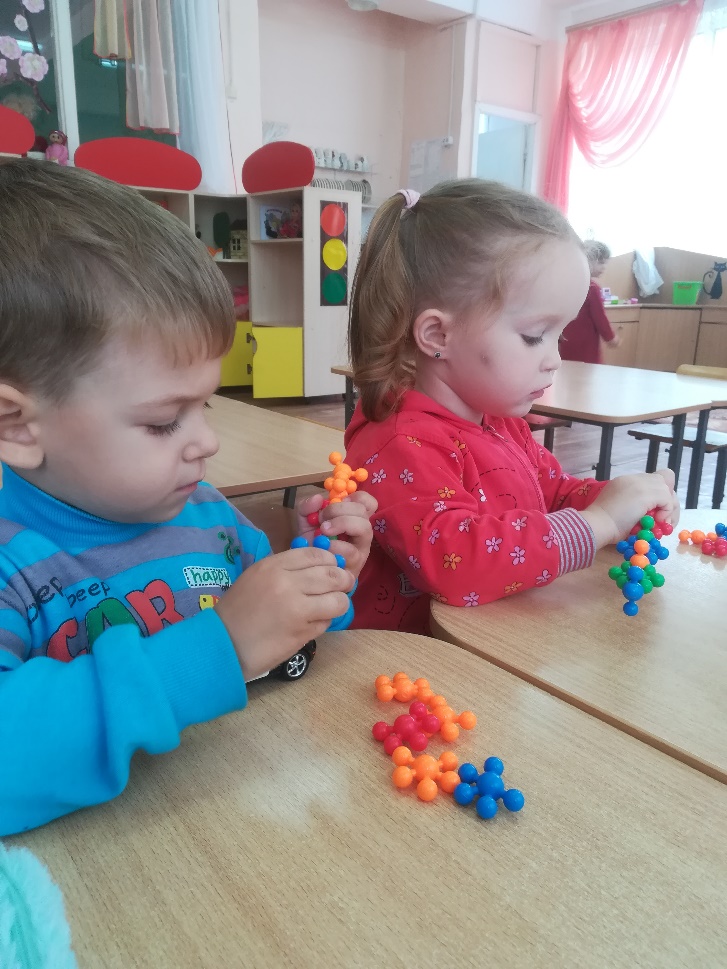 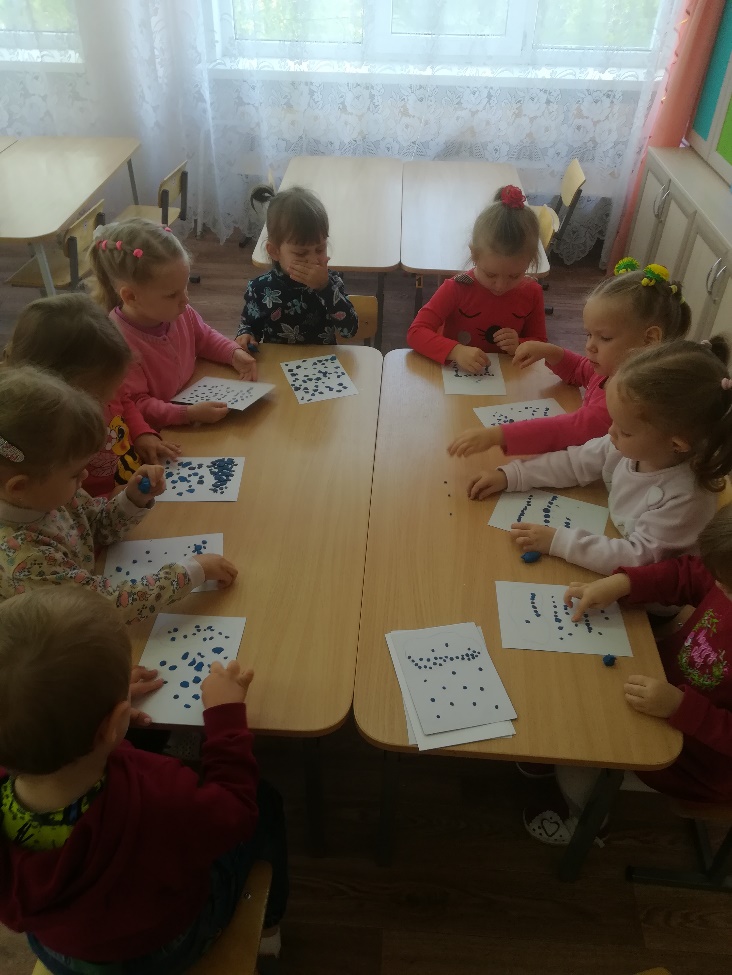 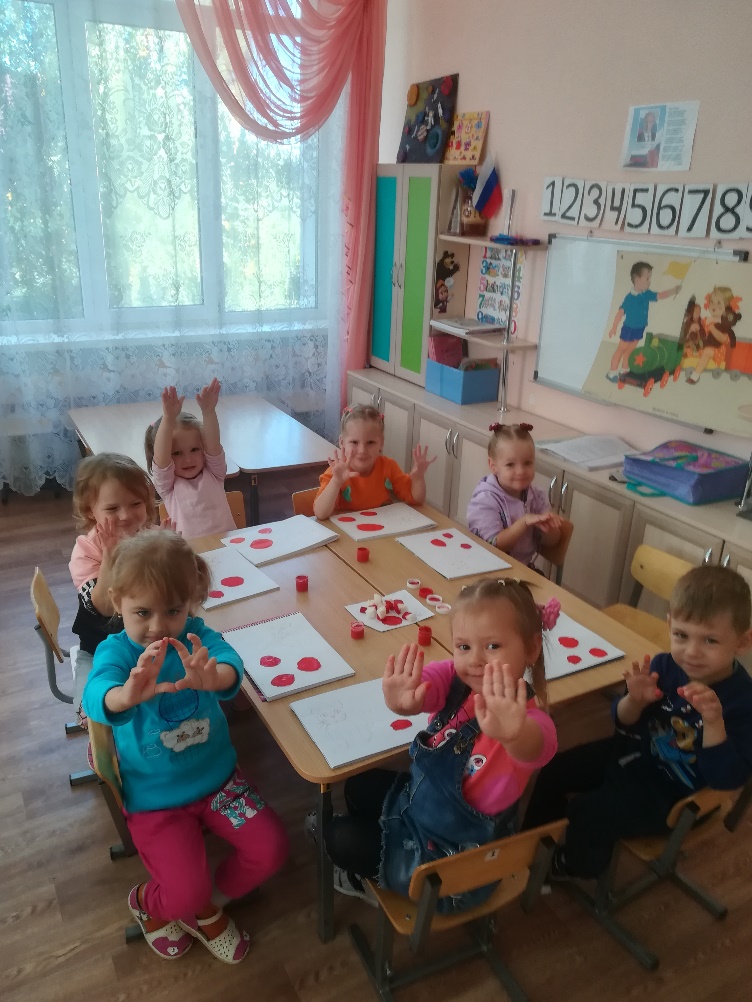 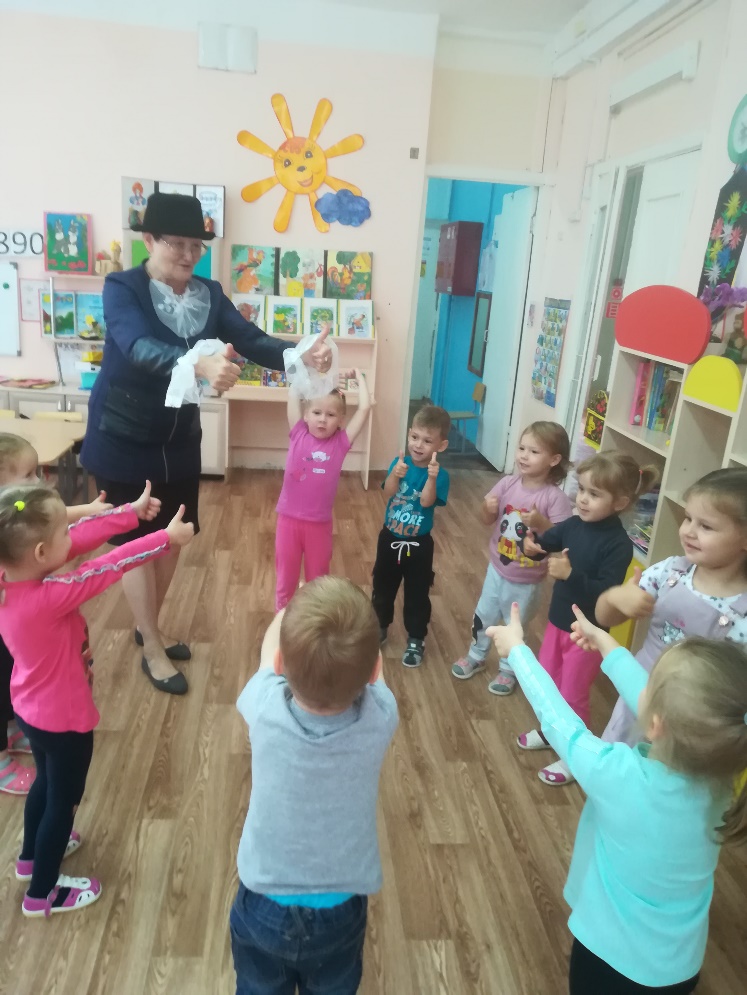 